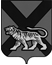 ТЕРРИТОРИАЛЬНАЯ ИЗБИРАТЕЛЬНАЯ КОМИССИЯГОРОДА  ДАЛЬНЕГОРСКАР Е Ш Е Н И Е08  сентября 2019 г.                       г. Дальнегорск                        № 618/106О результатах дополнительных выборов депутата Думы Дальнегорского городского округа по одномандатному избирательному округу № 9В соответствии со статьями 29, 81 Избирательного кодекса Приморского края, на основании протокола окружной избирательной комиссии о результатах дополнительных выборов по одномандатному избирательному округу № 9, территориальная избирательная комиссия города Дальнегорска, на которую решением территориальной избирательной комиссии города Дальнегорска от 13 июня 2019 года № 554/92 возложены полномочия окружной избирательной комиссии одномандатного избирательного округа № 9 по дополнительным  выборам депутата Думы Дальнегорского городского округа, территориальная избирательная комиссия города ДальнегорскаРЕШИЛА:1.  Признать дополнительные выборы депутата Думы Дальнегорского городского округа  по одномандатному избирательному округу № 9 состоявшимися и действительными.2. Признать избранным депутатом Думы Дальнегорского городского округа по одномандатному избирательному округу № 9 Ильинову Юлию Сергеевну, получившую наибольшее число голосов избирателей, принявших участие в голосовании.Председатель комиссии			                                  С. Н. ЗарецкаяСекретарь комиссии                                                                 О. Д. Деремешко